Huntsville India Association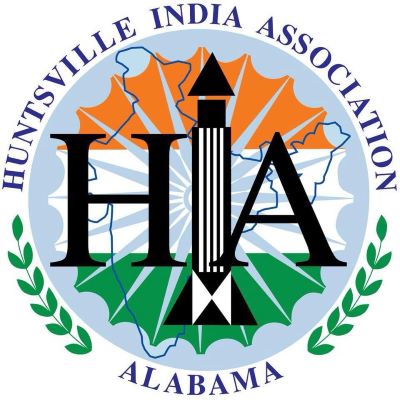 SCHOLARSHIP PROGRAM 2024 APPLICATION FORMCategoriesThis 2024 HIA Scholarship has been split up into two separate awards:HIA Scholarship for a local high school seniorHIA Scholarship for a local student of Indian originEligibility CriteriaHIA Scholarship for a Local High School SeniorMust be a graduating senior in the class of 2024Must be nominated by an advisor belonging to a school system selected by the HIA Scholarship Selection Committee.Essay: In 400-500 words describe how Ancient India has impacted the Modern World. This category represents 30% of the overall scoreMust demonstrate the ‘service-before-self’ core value.This category represents 35% of the overall score.The student’s impact on the local community will be evaluated based on the length of service, position(s) held and specific contributions.Must demonstrate academic excellence.This category represents 35% of the overall score.This scholarship will be sponsored by the Pushpa and Val Sapra Foundation.HIA Scholarship for a Local Student of Indian OriginMust be a graduating senior in the class of 2024Home schooled students would also be eligibleMust be of Indian originParents must be HIA membersResumeEssay: In 400-500 words describe how Ancient India has impacted the Modern World. This category represents 30% of the overall scoreMust demonstrate the ‘service-before-self’ core value.This category represents 35% of the overall score.The student’s impact on the local community will be evaluated based on the length of service, position(s) held and specific contributions.Must demonstrate academic excellence.This category represents 35% of the overall score.Please email the document(s) to contacthuntsvilleindia+scholarship@gmail.com Final ReviewThe final review will be conducted by the HIA Scholarship Selection Committee. Each selection committee member will get one vote for each category of award. At the end, the total votes will be tallied up and the winner will be selected. Important DatesLast date of applications: March 31st, 2024Screening and review process will be finished by: April 15th, 2024, and applicants will be notified by email.Scholarship awardees will be felicitated on stage during the HIA 2024 Diwali celebration (date to be announced)Questions? e-mail: contacthuntsvilleindia+scholarship@gmail.com Website: https://www.hiaweb.org.Eligibility: Applicants must meet these criteria to be eligible. Please initial.1. ____ I confirm that I am admitted to a US accredited university as a freshman in a 4-year undergraduate program.2. ____ I confirm that I am a ward of an HIA member.Personal Details:1. Name:a. Applicant’s First name-- Middle name-- Last name:________________________________________________________________b. HIA Member’s (Guardian of Applicant’s) First name-- Middle name-- Last name:________________________________________________________________2. Have you ever received HIA scholarship before? ___Yes (Year: ________) or ___ No.3. Home address:Address: _________________________________________________________Address: _________________________________________________________City: ___________________State: _____ Country: _______ZIP: _____________4. Primary telephone: (________) ______________________5. Secondary telephone: (________) _____________________ Extension: ______6. E-mail: _____________________________________________7. Date of Birth (MM/DD/YYYY): _______/ _______/ ___________8. Which school did you/do you currently attend?Name: ___________________________________________________City: _______________________ State: _____ ZIP: __________Phone number: (________) ______________________What is your current GPA? __________9. SAT/ACT Scores: SAT_______________ ACT______________10. List any other institutions you have attended:a. Name: _______________________________________________________City: _______________________ State: _____ Years: ______________b. Name: _______________________________________________________City: _______________________ State: _____ Years: ______________11. Extra-curricular Activities (Sports/Fine Arts/Robotics/ Others (Please Mention):______________________________________________________________________________________________________________________________________________________________________________________________________________________________________________________________________________________________________________________________________________________________12. Community Involvement:________________________________________________________________________________________________________________________________________________________________________________________________________________________________________________________________________________________13. Certification Statement:By signing my name below, I confirm that all of the information provided above andin the accompanying documents is true and correct to the best of my knowledge.Signature of the Applicant: ___________________________Signature of the Guardian: ___________________________Date: _______________